Wisdom and Hard Work | Proverbs 6:6-11
Pastor Bill Curtis | June 4, 2017Sermon Notes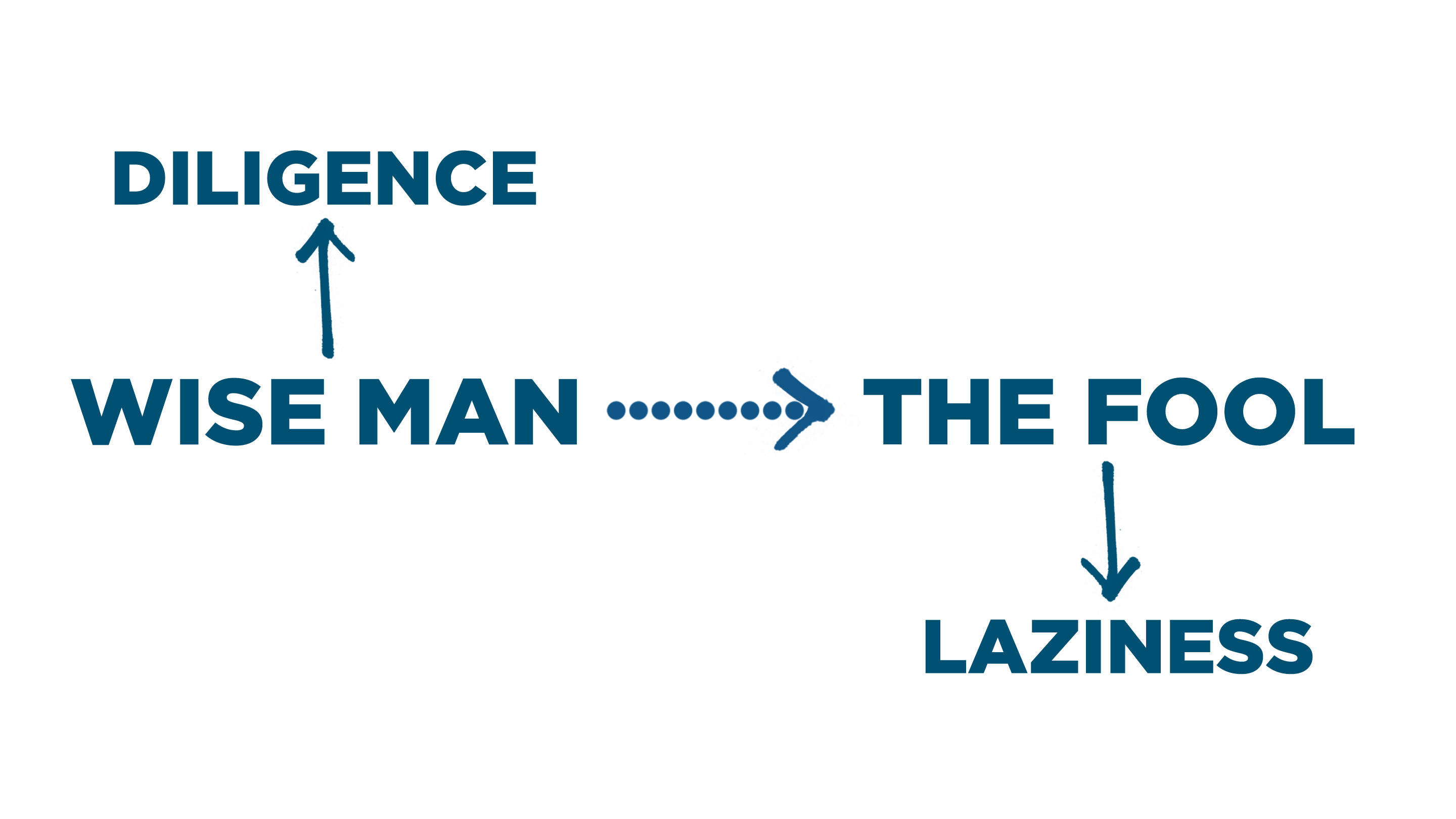 Diligence: Giving your                      because you fear the Lord.The diligent person is                                        (6-7).The diligent person is                                   (8).The diligent person is                                   (9-11).